PRINTRound: 2Dec. 31, 2015Student: Efren EscotoEsEcfroetonAndrewsEfren EscotoBaldwin	Chester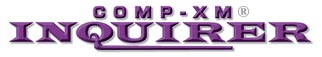 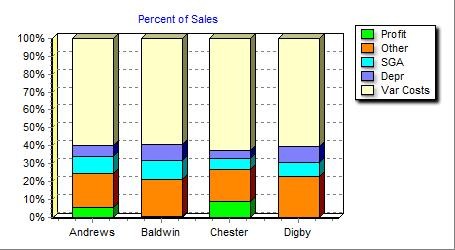 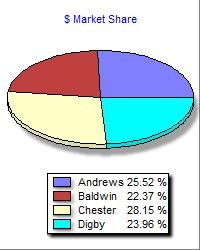 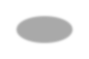 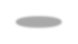 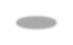 DigbySelected Financial StatisticsCOMP-XM® INQUIRER	Page 1Stocks & Bonds	Efren EscotoRound: 2December 31 , 2015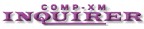 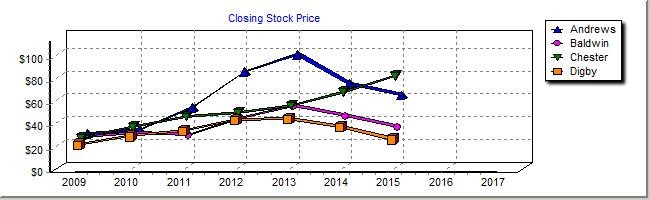 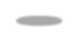 Stock Market SummaryBond Market SummaryNext Year's Prime Rate 8.50%COMP-XM® INQUIRER	Page 2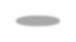 Production Analysis	Efren EscotoRound: 2December 31, 2015Production InformationUnit2nd Shift&Automation  CapacityPrimaryUnitsInvenAgePfmnSizeMaterialLaborContr.Over-NextNextPlant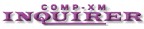 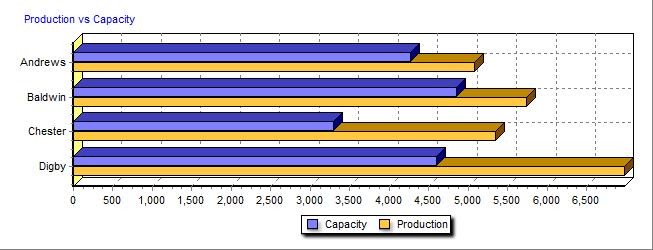 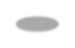 COMP-XM® INQUIRER	Page 4Top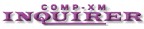 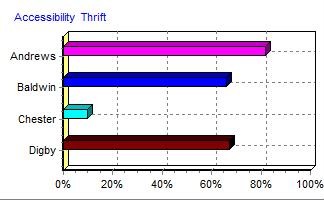 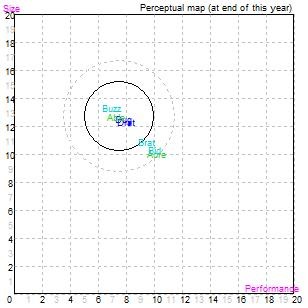 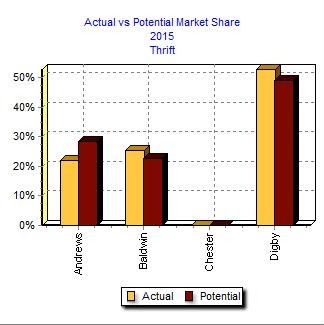 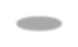 Thrift Market Segment Analysis	Efren EscotoRound: 2December 31, 2015Thrift StatisticsNext Year's Segment Growth Rate	11.0%Thrift Customer Buying CriteriaPerceptual Map for Thrift SegmentTop Products in Thrift SegmentCOMP-XM® INQUIRER	Page 5Top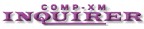 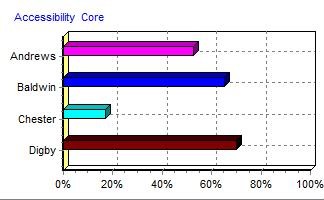 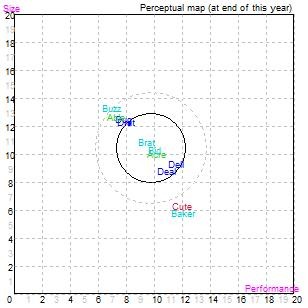 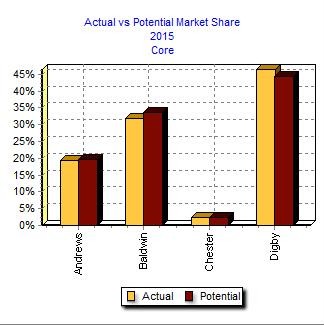 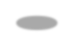 Core Market Segment Analysis	Efren EscotoRound: 2December 31, 2015Core StatisticsNext Year's Segment Growth Rate	10.0%Core Customer Buying CriteriaPerceptual Map for Core SegmentTop Products in Core SegmentCOMP-XM® INQUIRER	Page 6Top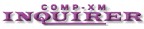 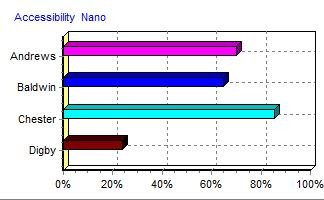 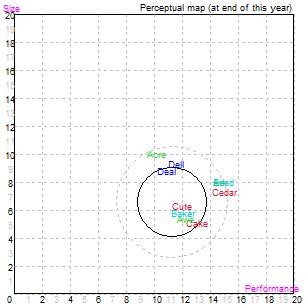 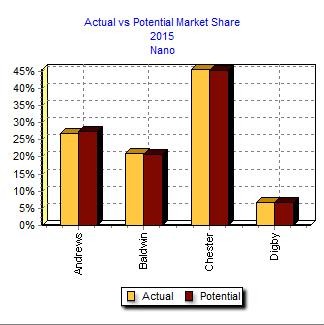 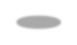 Nano Market Segment Analysis	Efren EscotoRound: 2December 31, 2015Nano StatisticsNext Year's Segment Growth Rate	14.0%Nano Customer Buying CriteriaPerceptual Map for Nano SegmentTop Products in Nano SegmentCOMP-XM® INQUIRER	Page 7Elite Market Segment Analysis	Efren EscotoRound: 2December 31, 2015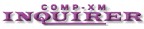 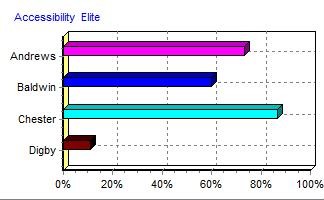 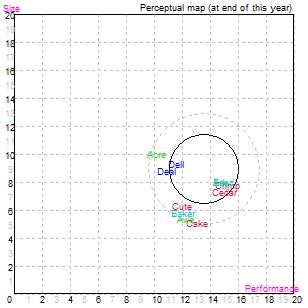 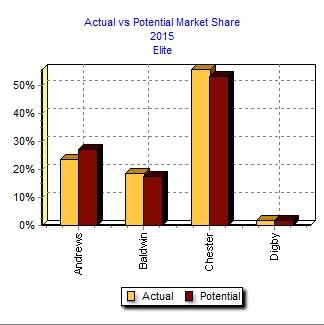 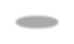 Elite StatisticsNext Year's Segment Growth Rate	16.0%Elite Customer Buying CriteriaPerceptual Map for Elite SegmentTop Products in Elite SegmentCOMP-XM® INQUIRER	Page 8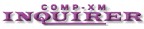 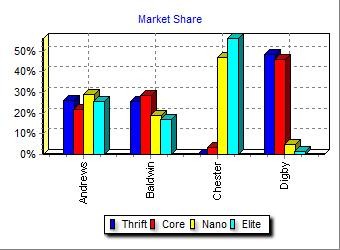 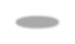 Perceptual Map	Efren EscotoRound: 2December 31, 2015Perceptual Map for All SegmentsAndrewsName	Pfmn	Size	RevisedArk	14.7	7.9	8/30/2015Able	7.3	12.6	11/19/2015Acre	10.2	9.9	12/3/2015Awe	12.2	5.3	11/18/2015DigbyName	Pfmn	Size	RevisedDug	7.8	12.4	4/11/2015Drat	8.0	12.2	4/11/2015Deal	10.9	8.7	12/16/2015Dell	11.6	9.2	12/18/2015BaldwinName	Pfmn	Size	RevisedBuzz	7.0	13.2	12/19/2016Brat	9.4	10.8	12/7/2014Baker	12.1	5.7	12/17/2015Bead	14.9	7.9	12/18/2015Bid	10.0	10.2	4/1/2015ChesterName	Pfmn	Size	RevisedCute	12.0	6.2	12/3/2015Crimp	15.2	7.7	1/4/2015Cake	13.1	5.0	9/19/2015Cedar	15.0	7.2	8/17/2015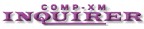 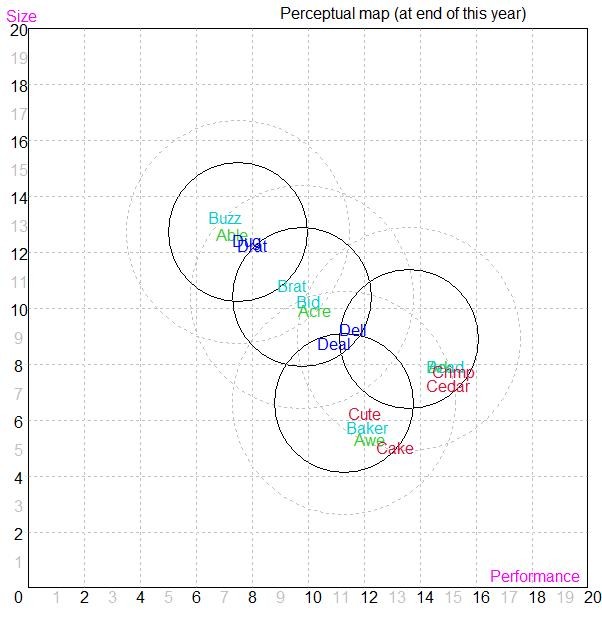 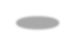 COMP-XM® INQUIRER	Page 10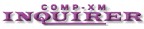 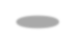 PRINTAnnual ReportTop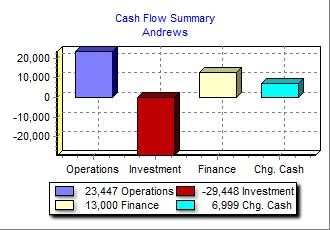 Annual Report	Andrews	C59559Balance SheetRound: 2. 31, 2015your company stocked out. Unmet demand would, ofbonds, and this represents the total value of your bonds.Cash Flow StatementThe Cash Flow Statement examines what happened in the Cash Account during the  Cash Flows from Operating Activities:	2015	2014year. Cash injections appear as positive numbers and cash withdrawals as negative numbers. The Cash Flow Statement is an excellent tool for diagnosing emergency loans. When negative cash flows exceed positives, you are forced to seek emergency funding. For example, if sales are bad and you find yourself carrying an abundance of excess inventory, the report would show the increase in inventory as a huge negative cash flow. Too much unexpected inventory could outstrip your inflows, exhaust your starting cash andNet Income (Loss)	$9,586	$4,740Depreciation	$10,846	$9,042Extraordinary gains/losses/writeoffs	($965)	$0Accounts Payable	($31)	($1,546)Inventory	$5,097	$6,948Accounts Receivable	($1,087)	$1,347Net cash from operations	$23,447	$20,531Cash Flows from Investing Activities:Plant Improvements	($29,448)	($38,804)Cash Flows from Financing Activities:Dividends Paid	$0	$0Sales of Common Stock	$0	$0Purchase of Common Stock	$0	$0Cash from long term debt	$13,000	$12,000Retirement of long term debt	($11,300)	$0Change in current debt (net)	$11,300	($15,717)Net cash from financing activities	$13,000	($3,717)Net change in cash position	$6,999	($21,990)Closing cash position	$17,450	$10,451Annual Report	Page 1Top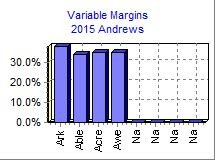 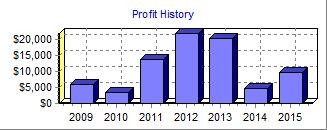 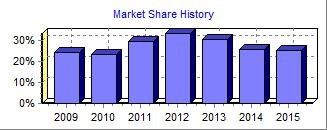 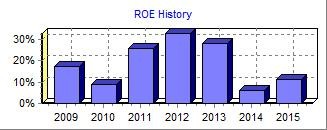 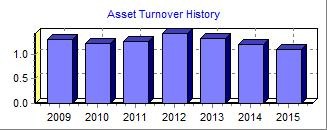 Annual Report	Andrews	C595592015 Income StatementRound: 2. 31, 2015(Product Name:)	Ark	Able	Acre	Awe	Na	NaSales                                          $42,379            $28,472            $44,159            $45,538                     $0                     $0Variable Costs:Direct Labor                      $10,730              $8,244            $10,678            $12,510                     $0                     $0 Direct Material                  $15,509            $10,532            $16,819            $16,674                   $0                   $0 Inventory Carry                            $0                     $0              $1,197                 $422                     $0                     $0 Total Variable                             $26,239            $18,776            $28,693            $29,606                     $0                     $02015CommonContribution Margin	$16,140	$9,696	$15,466	$15,932	$0	$0Period Costs:Depreciation	$1,706	$2,480	$4,368	$2,292	$0	$0	$0	$0	$10,846	6.8% SG&A: R&D		$672	$895	$935		$893	$0	$0	$0	$0	$3,395	2.1%Promotions	$1,300	$1,400	$1,200	$1,500	$0	$0	$0	$0	$5,400	3.4% Sales	$1,200	$2,000	$1,000	$1,100	$0	$0	$0	$0	$5,300	3.3%Admin		$595	$400	$620		$640	$0	$0	$0	$0	$2,255	1.4% Total Period	$5,474	$7,175	$8,123	$6,425	$0	$0	$0	$0	$27,196	16.9%Net Margin	$10,667	$2,521	$7,343	$9,507	$0	$0	$0	$0	$30,038	18.7%Definitions: Sales: Unit sales times list price. Direct Labor: Labor costs incurred to produce the product that was sold. Inventory Carry Cost: the cost to carry unsold goods in inventory. Depreciation: Calculated on straight-line 15-year depreciation of plant value. R&D Costs: R&D department expenditures for each product. Admin: Administration overhead is estimated at 1.5% of sales. Promotions: The promotion budget for each product. Sales: The sales force budget for each product. Other: Charges not included in other categories such as Fees, Write Offs, and TQM. The fees include money paid to investment bankers and brokerage firms to issue new stocks or bonds plus consulting fees your instructor might assess. Write-offs include the loss you might experience when you sell capacity or liquidate inventory as the result of eliminating a production line. If the amount appears as a negative amount, then you actually made money on the liquidation of capacity or inventory. EBIT: Earnings Before Interest and Taxes. Short Term Interest: Interest expense based on last year's current debt, including short term debt, long term notes that have become due, and emergency loans. Long Term Interest: Interest paid on outstanding bonds. Taxes: Income tax based upon a 35% tax rate. Profit Sharing: Profits shared with employees under the labor contract. Net Profit: EBIT minus interest, taxes, and profit sharing.Other	$9,335	5.8%EBIT	$20,703	12.9%Short Term Interest	$1,085	0.7%LongTerm Interest	$4,569	2.8%Taxes	$5,267	3.3%Profit Sharing	$196	0.1%Net Profit	$9,586	6.0%PRINT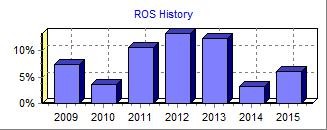 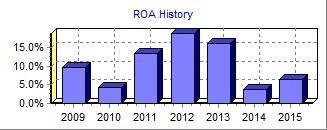 Annual ReportTop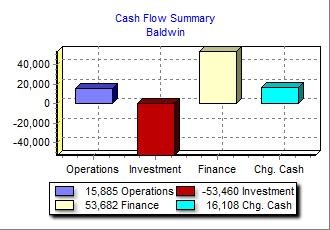 Annual Report	Baldwin	C59559Balance SheetRound: 2. 31, 2015your company stocked out. Unmet demand would, ofbonds, and this represents the total value of your bonds.Cash Flow StatementThe Cash Flow Statement examines what happened in the Cash Account during the  Cash Flows from Operating Activities:	2015	2014year. Cash injections appear as positive numbers and cash withdrawals as negative numbers. The Cash Flow Statement is an excellent tool for diagnosing emergency loans. When negative cash flows exceed positives, you are forced to seek emergency funding. For example, if sales are bad and you find yourself carrying an abundance of excess inventory, the report would show the increase in inventory as a huge negative cash flow. Too much unexpected inventory could outstrip your inflows, exhaust your starting cash andNet Income (Loss)	$797	$3,733Depreciation	$13,224	$9,887Extraordinary gains/losses/writeoffs	$0	$0Accounts Payable	$864	$596Inventory	$2,948	($3,891)Accounts Receivable	($1,947)	$132Net cash from operations	$15,885	$10,456Cash Flows from Investing Activities:Plant Improvements	($53,460)	($40,900)Cash Flows from Financing Activities:Dividends Paid	$0	$0Sales of Common Stock	$18,534	$4,365 Purchase of Common Stock		$0		$0Cash from long term debt	$34,903	$17,789Retirement of long term debt	($11,300)	$0Change in current debt (net)	$11,545	($3,812)Net cash from financing activities	$53,682	$18,341Net change in cash position	$16,108	($12,103)Closing cash position	$35,643	$19,535Annual Report	Page 1Top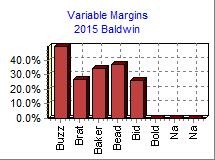 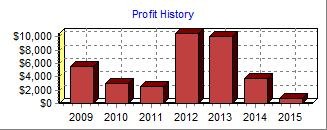 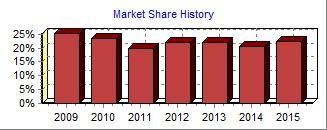 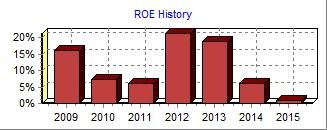 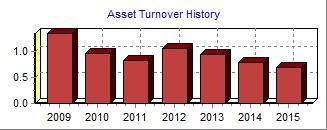 Annual Report	Baldwin	C595592015 Income StatementRound: 2. 31, 2015(Product Name:)	Buzz	Brat	Baker	Bead	Bid	BoldSales                                          $24,021            $41,814            $30,671            $28,604            $15,596                     $0Variable Costs:Direct Labor                        $3,226            $10,918              $6,591              $6,158              $4,293                     $0 Direct Material                  $8,780            $19,508            $13,065            $11,420              $7,281                   $0 Inventory Carry                        $122                   $60                 $379                 $438                     $0                     $0 Total Variable                             $12,128            $30,486            $20,035            $18,017            $11,574                     $02015CommonContribution Margin	$11,893	$11,329	$10,636	$10,587	$4,022	$0Period Costs:Depreciation	$3,667	$3,800	$1,700	$1,700	$2,357		$0	$0	$0	$13,224	9.4% SG&A: R&D	$1,000		$0	$973		$977		$250	$1,000	$0	$0	$4,200	3.0%Promotions	$1,050	$1,050	$1,050	$1,050	$1,050	$0	$0	$0	$5,250	3.7% Sales	$1,000	$1,000	$900	$1,500		$900	$0	$0	$0	$5,300	3.8%Admin		$393	$685	$502		$468		$255		$0	$0	$0	$2,304	1.6% Total Period	$7,110	$6,535	$5,125	$5,695	$4,813	$1,000	$0	$0	$30,278	21.5%Net Margin	$4,783	$4,794	$5,511	$4,892	($791)	($1,000)	$0	$0	$18,190	12.9%Definitions: Sales: Unit sales times list price. Direct Labor: Labor costs incurred to produce the product that was sold. Inventory Carry Cost: the cost to carry unsold goods in inventory. Depreciation: Calculated on straight-line 15-year depreciation of plant value. R&D Costs: R&D department expenditures for each product. Admin: Administration overhead is estimated at 1.5% of sales. Promotions: The promotion budget for each product. Sales: The sales force budget for each product. Other: Charges not included in other categories such as Fees, Write Offs, and TQM. The fees include money paid to investment bankers and brokerage firms to issue new stocks or bonds plus consulting fees your instructor might assess. Write-offs include the loss you might experience when you sell capacity or liquidate inventory as the result of eliminating a production line. If the amount appears as a negative amount, then you actually made money on the liquidation of capacity or inventory. EBIT: Earnings Before Interest and Taxes. Short Term Interest: Interest expense based on last year's current debt, including short term debt, long term notes that have become due, and emergency loans. Long Term Interest: Interest paid on outstanding bonds. Taxes: Income tax based upon a 35% tax rate. Profit Sharing: Profits shared with employees under the labor contract. Net Profit: EBIT minus interest, taxes, and profit sharing.Other	$2,672	1.9%EBIT	$15,518	11.0%Short Term Interest	$3,891	2.8%LongTerm Interest	$10,376	7.4%Taxes	$438	0.3%Profit Sharing	$16	0.0%Net Profit	$797	0.6%PRINT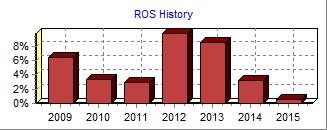 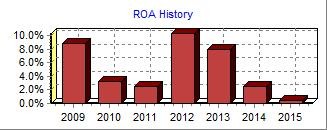 Annual ReportTop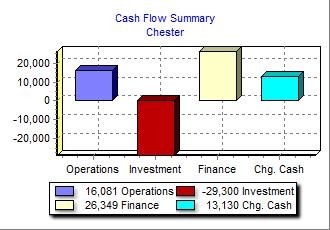 Annual Report	Chester	C59559Balance SheetRound: 2. 31, 2015your company stocked out. Unmet demand would, ofbonds, and this represents the total value of your bonds.Cash Flow StatementThe Cash Flow Statement examines what happened in the Cash Account during the  Cash Flows from Operating Activities:	2015	2014year. Cash injections appear as positive numbers and cash withdrawals as negative numbers. The Cash Flow Statement is an excellent tool for diagnosing emergency loans. When negative cash flows exceed positives, you are forced to seek emergency funding. For example, if sales are bad and you find yourself carrying an abundance of excess inventory, the report would show the increase in inventory as a huge negative cash flow. Too much unexpected inventory could outstrip your inflows, exhaust your starting cash andNet Income (Loss)	$16,170	$13,022Depreciation	$8,217	$6,264Extraordinary gains/losses/writeoffs		$0		$0 Accounts Payable	$2,121	$1,437Inventory	($8,546)	$4,720Accounts Receivable	($1,881)	($2,832)Net cash from operations	$16,081	$22,611Cash Flows from Investing Activities:Plant Improvements	($29,300)	($9,580)Cash Flows from Financing Activities:Dividends Paid	$0	($6,494)Sales of Common Stock	$2,360	$0Purchase of Common Stock	$0	($1,609)Cash from long term debt	$18,600	$1,378Retirement of long term debt	($11,300)	$0Change in current debt (net)	$16,689	($4,473)Net cash from financing activities	$26,349	($11,198)Net change in cash position	$13,130	$1,833Closing cash position	$32,587	$19,458Annual Report	Page 1Top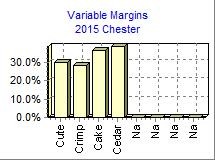 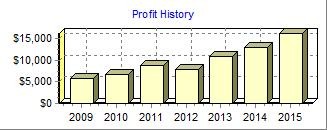 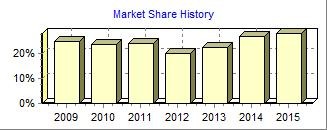 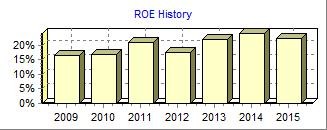 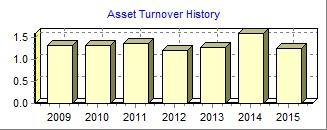 Annual Report	Chester	C595592015 Income StatementRound: 2. 31, 2015(Product Name:)	Cute	Crimp	Cake	Cedar	Na	NaSales                                          $49,950            $30,795            $46,457            $49,875                     $0                     $0Variable Costs:Direct Labor                      $14,571              $7,680            $10,285            $10,226                     $0                     $0 Direct Material                  $20,404            $13,769            $18,500            $19,618                   $0                   $0 Inventory Carry                          $63                 $688                 $832                 $897                     $0                     $0 Total Variable                             $35,038            $22,137            $29,617            $30,741                     $0                     $02015CommonContribution Margin	$14,912	$8,658	$16,840	$19,134	$0	$0Period Costs:Depreciation	$2,104	$1,813	$2,000	$2,300	$0	$0	$0	$0	$8,217	4.6% SG&A: R&D		$934		$9	$727		$634	$0	$0	$0	$0	$2,304	1.3%Promotions	$1,300		$1,300	$1,300	$1,300	$0		$0		$0		$0		$5,200		2.9% Sales	$900	$900	$800	$800	$0	$0	$0	$0	$3,400	1.9% Admin	$390	$241	$363	$390	$0	$0	$0	$0	$1,384	0.8% Total Period	$5,629		$4,263	$5,190	$5,423	$0		$0		$0		$0		$20,505		11.6%Net Margin	$9,283	$4,395	$11,650	$13,711	$0	$0	$0	$0	$39,039	22.0%Definitions: Sales: Unit sales times list price. Direct Labor: Labor costs incurred to produce the product that was sold. Inventory Carry Cost: the cost to carry unsold goods in inventory. Depreciation: Calculated on straight-line 15-year depreciation of plant value. R&D Costs: R&D department expenditures for each product. Admin: Administration overhead is estimated at 1.5% of sales. Promotions: The promotion budget for each product. Sales: The sales force budget for each product. Other: Charges not included in other categories such as Fees, Write Offs, and TQM. The fees include money paid to investment bankers and brokerage firms to issue new stocks or bonds plus consulting fees your instructor might assess. Write-offs include the loss you might experience when you sell capacity or liquidate inventory as the result of eliminating a production line. If the amount appears as a negative amount, then you actually made money on the liquidation of capacity or inventory. EBIT: Earnings Before Interest and Taxes. Short Term Interest: Interest expense based on last year's current debt, including short term debt, long term notes that have become due, and emergency loans. Long Term Interest: Interest paid on outstanding bonds. Taxes: Income tax based upon a 35% tax rate. Profit Sharing: Profits shared with employees under the labor contract. Net Profit: EBIT minus interest, taxes, and profit sharing.Other	$7,298	4.1%EBIT	$31,741	17.9%Short Term Interest	$3,127	1.8%LongTerm Interest	$3,229	1.8%Taxes	$8,885	5.0%Profit Sharing	$330	0.2%Net Profit	$16,170	9.1%PRINT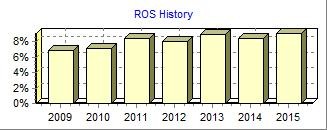 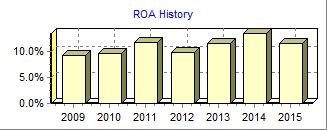 Annual ReportTop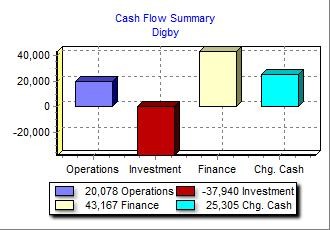 Annual Report	Digby	C59559Balance SheetRound: 2. 31, 2015your company stocked out. Unmet demand would, ofbonds, and this represents the total value of your bonds.Cash Flow StatementThe Cash Flow Statement examines what happened in the Cash Account during the  Cash Flows from Operating Activities:	2015	2014year. Cash injections appear as positive numbers and cash withdrawals as negative numbers. The Cash Flow Statement is an excellent tool for diagnosing emergency loans. When negative cash flows exceed positives, you are forced to seek emergency funding. For example, if sales are bad and you find yourself carrying an abundance of excess inventory, the report would show the increase in inventory as a huge negative cash flow. Too much unexpected inventory could outstrip your inflows, exhaust your starting cash andNet Income (Loss)	($1,221)	$4,582Depreciation	$14,367	$11,837Extraordinary gains/losses/writeoffs		$0		$0 Accounts Payable	($1,204)	$1,628Inventory	$8,042	($2,107)Accounts Receivable	$95	($1,636)Net cash from operations	$20,078	$14,304Cash Flows from Investing Activities:Plant Improvements	($37,940)	($34,660)Cash Flows from Financing Activities:Dividends Paid	$0	$0Sales of Common Stock	$9,609	$2,840Purchase of Common Stock	$0	$0Cash from long term debt	$28,650	$14,263Retirement of long term debt	($11,300)	$0Change in current debt (net)	$16,208	($4,005)Net cash from financing activities	$43,167	$13,098Net change in cash position	$25,305	($7,259)Closing cash position	$50,770	$25,465Annual Report	Page 1Top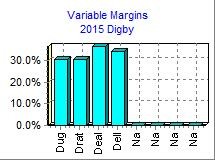 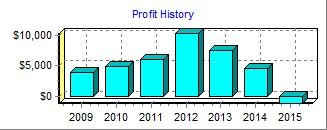 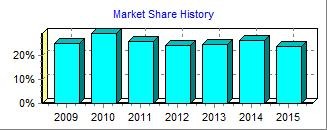 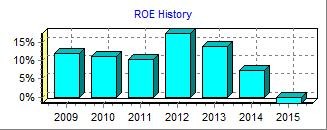 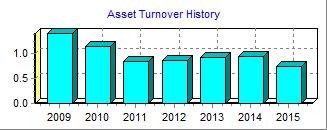 Annual Report	Digby	C595592015 Income StatementRound: 2. 31, 2015(Product Name:)	Dug	Drat	Deal	Dell	Na	NaSales                                          $37,677            $39,268            $34,752            $39,032                     $0                     $0Variable Costs:Direct Labor                        $8,795              $8,909              $6,705              $7,435                     $0                     $0 Direct Material                  $17,304            $18,460            $15,112            $18,059                   $0                   $0 Inventory Carry                            $0                     $0                 $265                 $222                     $0                     $0 Total Variable                             $26,099            $27,370            $22,083            $25,716                     $0                     $02015CommonContribution Margin	$11,578	$11,899	$12,670	$13,316	$0	$0Period Costs:Depreciation	$4,060	$4,480	$2,660	$3,167	$0	$0	$0	$0	$14,367	9.5% SG&A: R&D		$279	$279	$970		$976	$0	$0	$0	$0	$2,505	1.7%Promotions	$1,200		$1,200	$1,200	$1,200	$0		$0		$0		$0		$4,800		3.2% Sales	$1,100	$1,100	$900	$900	$0	$0	$0	$0	$4,000	2.7% Admin	$599	$625	$553	$621	$0	$0	$0	$0	$2,398	1.6% Total Period	$7,238		$7,684	$6,283	$6,864	$0		$0		$0		$0		$28,069		18.6%Net Margin	$4,340	$4,215	$6,387	$6,452	$0	$0	$0	$0	$21,394	14.2%Definitions: Sales: Unit sales times list price. Direct Labor: Labor costs incurred to produce the product that was sold. Inventory Carry Cost: the cost to carry unsold goods in inventory. Depreciation: Calculated on straight-line 15-year depreciation of plant value. R&D Costs: R&D department expenditures for each product. Admin: Administration overhead is estimated at 1.5% of sales. Promotions: The promotion budget for each product. Sales: The sales force budget for each product. Other: Charges not included in other categories such as Fees, Write Offs, and TQM. The fees include money paid to investment bankers and brokerage firms to issue new stocks or bonds plus consulting fees your instructor might assess. Write-offs include the loss you might experience when you sell capacity or liquidate inventory as the result of eliminating a production line. If the amount appears as a negative amount, then you actually made money on the liquidation of capacity or inventory. EBIT: Earnings Before Interest and Taxes. Short Term Interest: Interest expense based on last year's current debt, including short term debt, long term notes that have become due, and emergency loans. Long Term Interest: Interest paid on outstanding bonds. Taxes: Income tax based upon a 35% tax rate. Profit Sharing: Profits shared with employees under the labor contract. Net Profit: EBIT minus interest, taxes, and profit sharing.Other	$7,413	4.9%EBIT	$13,981	9.3%Short Term Interest	$4,978	3.3%LongTerm Interest	$10,881	7.2%Taxes	($657)	-0.4%Profit Sharing	$0	0.0%Net Profit	($1,221)	-0.8%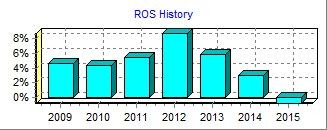 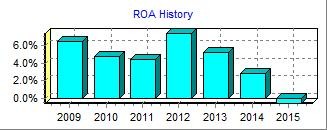 Page 1 Front PagePage 2 Stocks & BondsPage 3 Financial SummaryPage 4 Production AnalysisPage 5 Thrift Segment AnalysisPage 6 Core Segment AnalysisPage 7 Nano Segment AnalysisPage 8 Elite Segment AnalysisPage 9 Market Share Page 10 Perceptual Map Page 11 HR/TQM ReportAnnual Report AndrewsAnnual Report BaldwinAnnual Report ChesterAnnual Report DigbyTop"AndrewsBaldwinChesterDigbyROS6.0%0.6%9.1%-0.8%Asset Turnover1.100.691.250.73ROA6.6%0.4%11.4%-0.6%Leverage (Assets/Equity)1.72.51.92.9ROE11.2%1.0%22.3%-1.7%Emergency Loan$0$0$0$0Sales$160,547,759$140,706,366$177,076,547$150,730,295EBIT$20,702,998$15,517,792$31,740,664$13,980,967Profits$9,586,140$796,755$16,169,854($1,220,875)Cumulative Profit$14,326,212$4,529,356$29,192,092$3,361,271SG&A / Sales10.2%12.1%6.9%9.1%Contrib. Margin %35.6%34.4%33.6%32.8%CompanyCloseChangeSharesMarketCap ($M)Book ValueEPSDividendYieldP/EAndrews$60.44($9.85)2,050,942$124$41.80$4.67$0.000.0%12.9Baldwin$34.33($9.79)2,675,670$92$30.13$0.30$0.000.0%114.9Chester$80.51$13.921,915,875$154$37.89$8.44$0.000.0%9.5Digby$26.71($11.09)2,882,967$77$24.49($0.42)$0.000.0%-63.2CompanySeries#FaceYieldClose$S&PAndrews11.2S2020$8,837,00011.4%97.83BBB11.9S2021$7,072,00011.9%100.41BBB10.9S2024$12,000,00011.5%95.17BBB11.0S2025$13,000,00011.5%95.44BBBBaldwin11.2S2020$8,632,72412.3%91.03CC12.4S2021$5,825,80213.1%94.53CC12.0S2023$15,610,27913.1%91.59CC12.6S2024$17,788,54613.4%94.02CC13.1S2025$34,902,73813.6%96.32CCChester11.1S2022$2,509,60011.9%93.28B11.2S2023$5,662,81412.0%93.19B11.5S2024$1,377,97612.2%94.27B11.6S2025$18,600,07212.3%94.49BDigby11.3S2020$10,417,60012.5%90.09C12.5S2021$14,665,61113.4%93.42C12.5S2022$7,963,43513.5%92.75C12.5S2023$9,569,95813.6%92.17C12.9S202413.4S2025$14,262,838$28,649,98013.8%14.0%93.6295.86C CFinancial Summary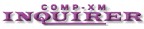 Efren EscotoRound: 2December 31, 2015Cash Flow Statement SurveyAndrewsBaldwinChesterDigbyCash flows from operating activitiesNet Income (Loss)$9,586$797$16,170($1,221)Adjustment for non-cash items:Depreciation$10,846$13,224$8,217$14,367Extraordinary gains/losses/writeoffs($965)$0$0$0Changes in current assets and liabilities:Accounts payable($31)$864$2,121($1,204)Inventory$5,097$2,948($8,546)$8,042Accounts receivable($1,087)($1,947)($1,881)$95Net cash from operations$23,447$15,885$16,081$20,078Cash flows from investing activitiesPlant improvements (net)($29,448)($53,460)($29,300)($37,940)Cash flows from financing activitiesDividends paid$0$0$0$0Sales of common stock$0$18,534$2,360$9,609Purchase of common stock$0$0$0$0Cash from long term debt issued$13,000$34,903$18,600$28,650Early retirement of long term debt$0$0$0$0Retirement of current debt$0($21,710)($13,971)($25,277)Cash from current debt borrowing$0$21,955$19,361$30,185Cash from emergency loan$0$0$0$0Net cash from financing activities$13,000$53,682$26,349$43,167Net change in cash position$6,999$16,108$13,130$25,305Balance Sheet SurveyAndrewsBaldwinChesterDigbyCash$17,450$35,643$32,587$50,770Accounts Receivable$13,196$11,565$14,554$12,389Inventory$13,487$8,324$20,657$4,059Total Current Assets$44,133$55,532$67,799$67,218Plant and equipment$162,696$218,760$123,260$215,500Accumulated Depreciation($60,952)($70,400)($49,504)($77,471)Total Fixed Assets$101,744$148,360$73,756$138,029Total Assets$145,876$203,892$141,555$205,247Accounts Payable$7,940$7,257$10,159$7,622Current Debt$11,300$33,255$30,661$41,485Long Term Debt$40,909$82,760$28,150$85,529Total Liabilities$60,149$123,272$68,970$134,636Common Stock$12,081$37,278$11,159$37,118Retained Earnings$73,647$43,342$61,425$33,493Total Equity$85,728$80,620$72,584$70,610Total Liabilities & Owners' Equity$145,876$203,892$141,555$205,247Income Statement SurveyAndrewsBaldwinChesterDigbySales$160,548$140,706$177,077$150,730Variable Costs (Labor, Material, Carry)$103,314$92,239$117,533$101,267Depreciation$10,846$13,224$8,217$14,367SGA (R&D, Promo, Sales, Admin)$16,350$17,054$12,288$13,703Other (Fees, Writeoffs, TQM, Bonuses)$9,335$2,672$7,298$7,413EBIT$20,703$15,518$31,741$13,981Interest (Short term, Long term)$5,654$14,267$6,356$15,859Taxes$5,267$438$8,885($657)Profit Sharing$196$16$330$0Net Profit$9,586$797$16,170($1,221)COMP-XM® INQUIRERPage 3Page 3Page 3Page 3Total Industry Unit Demand6,293Actual Industry Unit Sales6,293Segment % of Total Industry26.4%ExpectationsImportance1.Price$14.00 - 26.0055%2.ReliabilityMTBF 14000-2000020%3.Ideal PositionPfmn 7.5 Size 12.715%4.AgeIdeal Age = 3.010%NameMarket ShareUnits Soldto SegRevision DateStock OutPfmn CoordSize CoordList PriceMTBFAge Dec.31Promo Cust. Aware- Budget	nessPromo Cust. Aware- Budget	nessSales Cust. Access- Dec. Cust. Budget	ibility	SurveySales Cust. Access- Dec. Cust. Budget	ibility	SurveySales Cust. Access- Dec. Cust. Budget	ibility	SurveyDrat26%1,6644/11/2015YES8.012.2$17.00170002.64$1,20074%$1,10067%42Dug26%1,6504/11/2015YES7.812.4$17.00170002.74$1,20073%$1,10067%44Buzz18%1,14212/19/20167.013.2$18.00140003.48$1,05061%$1,00066%26Able18%1,13311/19/2015YES7.312.6$21.00200002.09$1,40091%$2,00082%44Brat7%42812/7/20149.410.8$20.00160002.11$1,05061%$1,00066%14Acre4%24912/3/201510.29.9$26.50200001.35$1,20082%$1,00082%1Bid0%284/1/2015YES10.010.2$21.00160000.75$1,05048%$90066%3Total Industry Unit Demand8,089Actual Industry Unit Sales8,089Segment % of Total Industry34.0%ExpectationsImportance1.Price$20.00 - 32.0046%2.AgeIdeal Age = 2.020%3.ReliabilityMTBF 16000-2200018%4.Ideal PositionPfmn 10.2 Size 10.016%NameMarket ShareUnits Soldto SegRevision DateStock OutPfmn CoordSize CoordList PriceMTBFAge Dec.31Promo Cust. Aware- Budget	nessPromo Cust. Aware- Budget	nessSales Cust. Access- Dec. Cust. Budget	ibility	SurveySales Cust. Access- Dec. Cust. Budget	ibility	SurveySales Cust. Access- Dec. Cust. Budget	ibility	SurveyBrat21%1,66312/7/20149.410.8$20.00160002.11$1,05061%$1,00065%38Dell17%1,34812/18/201511.69.2$25.00200001.10$1,20073%$90070%30Acre17%1,33912/3/201510.29.9$26.50200001.35$1,20082%$1,00053%35Deal15%1,19412/16/201510.98.7$25.00180001.09$1,20073%$90070%26Bid9%7154/1/2015YES10.010.2$21.00160000.75$1,05048%$90065%33Drat8%6464/11/2015YES8.012.2$17.00170002.64$1,20074%$1,10070%18Dug7%5674/11/2015YES7.812.4$17.00170002.74$1,20073%$1,10070%14Able3%22311/19/2015YES7.312.6$21.00200002.09$1,40091%$2,00053%20Cute2%20112/3/201512.06.2$32.00230001.35$1,30082%$90017%0Buzz2%19312/19/20167.013.2$18.00140003.48$1,05061%$1,00065%0Total Industry Unit Demand4,747Actual Industry Unit Sales4,747Segment % of Total Industry19.9%ExpectationsImportance1.Ideal PositionPfmn 12.1 Size 5.535%2.Price$28.00 - 40.0027%3.AgeIdeal Age = 1.020%4.ReliabilityMTBF 18000-2400018%NameMarket ShareUnits Soldto SegRevision DateStock OutPfmn CoordSize CoordList PriceMTBFAge Dec.31Promo Cust. Aware- Budget	nessPromo Cust. Aware- Budget	nessSales Cust. Access- Dec. Cust. Budget	ibility	SurveySales Cust. Access- Dec. Cust. Budget	ibility	SurveySales Cust. Access- Dec. Cust. Budget	ibility	SurveyCake23%1,0809/19/201513.15.0$37.00230001.20$1,30082%$80085%45Awe22%1,03511/18/201512.25.3$36.50220001.22$1,50095%$1,10070%49Cute20%93912/3/201512.06.2$32.00230001.35$1,30082%$90085%64Baker17%82912/17/201512.15.7$30.00180001.04$1,05061%$90065%41Ark4%1878/30/2015YES14.77.9$40.00260001.30$1,30086%$1,20070%4Deal4%16712/16/201510.98.7$25.00180001.09$1,20073%$90024%8Bead3%16512/18/201514.97.9$34.00200001.05$1,05061%$1,50065%2Dell3%15612/18/201511.69.2$25.00200001.10$1,20073%$90024%9Cedar3%1398/17/201515.07.2$39.00250001.24$1,30081%$80085%4Acre1%5112/3/201510.29.9$26.50200001.35$1,20082%$1,00070%7Total Industry Unit Demand4,684Actual Industry Unit Sales4,684Segment % of Total Industry19.7%ExpectationsImportance1.AgeIdeal Age = 0.034%2.Price$30.00 - 42.0024%3.Ideal PositionPfmn 14.7 Size 8.122%4.ReliabilityMTBF 20000-2600020%NameMarket ShareUnits Soldto SegRevision DateStock OutPfmn CoordSize CoordList PriceMTBFAge Dec.31Promo Cust. Aware- Budget	nessPromo Cust. Aware- Budget	nessSales Cust. Access- Dec. Cust. Budget	ibility	SurveySales Cust. Access- Dec. Cust. Budget	ibility	SurveySales Cust. Access- Dec. Cust. Budget	ibility	SurveyCedar24%1,1398/17/201515.07.2$39.00250001.24$1,30081%$80087%41Crimp19%8801/4/201515.27.7$35.00250002.45$1,30082%$90087%36Ark19%8728/30/2015YES14.77.9$40.00260001.30$1,30086%$1,20073%42Bead14%67712/18/201514.97.9$34.00200001.05$1,05061%$1,50060%30Cute9%42112/3/201512.06.2$32.00230001.35$1,30082%$90087%18Awe5%21311/18/201512.25.3$36.50220001.22$1,50095%$1,10073%2Baker4%19412/17/201512.15.7$30.00180001.04$1,05061%$90060%4Cake4%1769/19/201513.15.0$37.00230001.20$1,30082%$80087%1Dell1%5712/18/201511.69.2$25.00200001.10$1,20073%$90011%3Deal1%2912/16/201510.98.7$25.00180001.09$1,20073%$90011%1Acre1%2712/3/201510.29.9$26.50200001.35$1,20082%$1,00073%3Market Share ReportMarket Share ReportMarket Share ReportEfren EscotoRound: 2December 31, 2015Round: 2December 31, 2015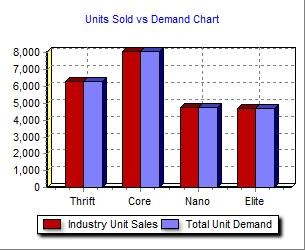 Actual Market Share in UnitsPotential Market Share in UnitsThrift	Core	Nano	EliteTotalTotalTotalThrift	Core	Nano	EliteTotalTotalIndustry UnitIndustry UnitUnitsSalesSales6,293	8,089	4,747	4,68423,81423,81423,814Demanded6,293	8,089	4,747	4,68423,81423,814% of Market% of Market26.4%	34.0%	19.9%	19.7%100.0%100.0%100.0%% of Market26.4%	34.0%	19.9%	19.7%100.0%100.0%ArkArk3.9%	18.6%4.5%4.5%4.5%Ark4.7%	22.3%5.3%5.3%AbleAble18.0%	2.8%5.7%5.7%5.7%Able24.8%	3.8%7.8%7.8%AcreAcre4.0%	16.6%	1.1%	0.6%7.0%7.0%7.0%Acre3.6%	15.8%	1.1%	0.5%6.6%6.6%AweAwe21.8%	4.5%5.2%5.2%5.2%Awe21.6%	4.3%5.2%5.2%TotalTotal22.0%	19.3%	26.8%	23.7%22.4%22.4%22.4%Total28.4%	19.6%	27.3%	27.2%25.0%25.0%BuzzBuzz18.1%	2.4%5.6%5.6%5.6%Buzz16.1%	2.3%5.1%5.1%BratBrat6.8%	20.6%8.8%8.8%8.8%Brat5.8%	19.7%8.2%8.2%BakerBaker17.4%	4.1%4.3%4.3%4.3%Baker17.3%	3.9%4.2%4.2%BeadBead3.5%	14.4%3.5%3.5%3.5%Bead3.4%	13.8%3.4%3.4%BidBid0.4%	8.8%3.1%3.1%3.1%Bid0.6%	11.5%4.1%4.1%TotalTotal25.4%	31.8%	20.9%	18.6%25.3%25.3%25.3%Total22.6%	33.5%	20.7%	17.7%25.0%25.0%CuteCute2.5%	19.8%	9.0%6.5%6.5%6.5%Cute2.4%	19.8%	8.7%6.5%6.5%CrimpCrimp18.8%3.7%3.7%3.7%Crimp17.9%3.5%3.5%CakeCake22.7%	3.8%5.3%5.3%5.3%Cake22.5%	3.6%5.2%5.2%CedarCedar2.9%	24.3%5.4%5.4%5.4%Cedar2.9%	23.1%5.1%5.1%TotalTotal2.5%	45.5%	55.9%20.9%20.9%20.9%Total2.4%	45.2%	53.3%20.3%20.3%DugDug26.2%	7.0%9.3%9.3%9.3%Dug24.8%	6.8%8.9%8.9%DratDrat26.4%	8.0%9.7%9.7%9.7%Drat24.2%	7.7%9.0%9.0%DealDeal14.8%	3.5%	0.6%5.8%5.8%5.8%Deal14.1%	3.5%	0.6%5.6%5.6%DellDell16.7%	3.3%	1.2%6.6%6.6%6.6%Dell15.9%	3.3%	1.2%6.3%6.3%TotalTotal52.7%	46.4%	6.8%	1.8%31.4%31.4%31.4%Total49.0%	44.5%	6.7%	1.8%29.7%29.7%COMP-XM® INQUIRER	Page 9COMP-XM® INQUIRER	Page 9COMP-XM® INQUIRER	Page 9COMP-XM® INQUIRER	Page 9COMP-XM® INQUIRER	Page 9COMP-XM® INQUIRER	Page 9COMP-XM® INQUIRER	Page 9COMP-XM® INQUIRER	Page 9COMP-XM® INQUIRER	Page 9COMP-XM® INQUIRER	Page 9HR/TQM ReportHR/TQM ReportEfren Escoto	December Round: 2HUMAN RESOURCES SUMMARYHUMAN RESOURCES SUMMARYHUMAN RESOURCES SUMMARYHUMAN RESOURCES SUMMARYNeeded ComplementNeeded ComplementAndrewsBaldwinChesterDigbyNeeded ComplementNeeded Complement629489662430ComplementComplement6294896624301st Shift Complement1st Shift Complement4963834032882nd Shift Complement2nd Shift Complement133106259142Overtime%Overtime%0.0%0.0%0.0%0.0%Turnover RateTurnover Rate7.0%6.3%10.0%8.0%New EmployeesNew Employees448914534Separated EmployeesSeparated Employees6900182Recruiting SpendRecruiting Spend$150$5,000$0$2,500Training HoursTraining Hours8080040Productivity IndexProductivity Index104.6%124.2%100.0%113.9%Recruiting CostRecruiting Cost$51$537$145$121Separation CostSeparation Cost$345$0$0$912Training CostTraining Cost$1,006$782$0$344Total HR Admin CostTotal HR Admin Cost$1,402$1,319$145$1,377Labor Contract Next YearLabor Contract Next YearWagesWages$28.15$28.15$28.15$28.15BenefitsBenefits2,5002,5002,5002,500Profit SharingProfit Sharing2.0%2.0%2.0%2.0%Annual RaiseAnnual Raise5.0%5.0%5.0%5.0%Starting Negotiation PositionStarting Negotiation Position5.0%5.0%5.0%5.0%WagesWages5.0%5.0%5.0%5.0%BenefitsBenefits5.0%5.0%5.0%5.0%Profit SharingProfit Sharing5.0%5.0%5.0%5.0%Annual RaiseAnnual Raise5.0%5.0%5.0%5.0%Ceiling Negotiation PositionCeiling Negotiation Position5.0%5.0%5.0%5.0%WagesWages5.0%5.0%5.0%5.0%BenefitsBenefits5.0%5.0%5.0%5.0%Profit SharingProfit Sharing5.0%5.0%5.0%5.0%Annual RaiseAnnual Raise5.0%5.0%5.0%5.0%Adjusted Labor DemandsAdjusted Labor Demands5.0%5.0%5.0%5.0%WagesWages5.0%5.0%5.0%5.0%BenefitsBenefits5.0%5.0%5.0%5.0%Profit SharingProfit Sharing5.0%5.0%5.0%5.0%Annual RaiseAnnual Raise5.0%5.0%5.0%5.0%Strike DaysStrike Days5.0%5.0%5.0%5.0%TQM SUMMARYTQM SUMMARYTQM SUMMARYTQM SUMMARYTQM SUMMARYTQM SUMMARYProcess Mgt Budgets Last YearProcess Mgt Budgets Last YearAndrewsBaldwinChesterDigbyProcess Mgt Budgets Last YearProcess Mgt Budgets Last YearCPI SystemsCPI Systems$1,200$0$0$1,250Vendor/JITVendor/JIT$2,000$0$0$1,250Quality Initiative TrainingQuality Initiative Training$800$0$1,250$0Channel Support SystemsChannel Support Systems$500$0$1,250$1,500Concurrent EngineeringConcurrent Engineering$300$0$1,250$0UNEP Green ProgramsUNEP Green Programs$1,000$0$0$0TQM Budgets Last YearTQM Budgets Last YearBenchmarkingBenchmarking$100$0$0$0Quality Function Deployment EffortQuality Function Deployment Effort$1,800$0$0$0CCE/6 Sigma TrainingCCE/6 Sigma Training$1,800$0$1,250$750GEMI TQEM Sustainability InitiativesGEMI TQEM Sustainability Initiatives$150$0$1,250$750Total ExpendituresTotal Expenditures$9,650$0$6,250$5,500Cumulative ImpactsCumulative ImpactsMaterial Cost ReductionMaterial Cost Reduction6.51%0.00%2.92%1.40%Labor Cost ReductionLabor Cost Reduction5.12%0.00%11.25%0.33%Reduction R&D Cycle TimeReduction R&D Cycle Time4.06%0.00%32.13%0.00%Reduction Admin CostsReduction Admin Costs24.11%0.00%0.00%3.25%Demand IncreaseDemand Increase2.04%0.00%4.56%1.16%COMP-XM® INQUIRERCOMP-XM® INQUIRERPage 11Page 11Page 11Page 11Annual Report	Page 2Annual Report	Page 2Annual Report	Page 2Annual Report	Page 2Annual Report	Page 2Annual Report	Page 2Annual Report	Page 2Annual Report	Page 2